Allegato  A1   all’Avviso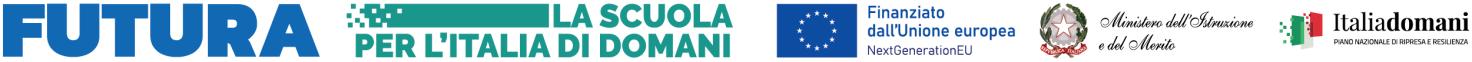 MODELLO CANDIDATURA PER AVVISO PUBBLICO DI SELEZIONE DI PERSONALE INTERNO PER LA COSTITUZIONE DELLA “COMUNITÀ DI PRATICHE PER L’APPRENDIMENTO” COME DA PREVISIONE DM 66/23;PNRR – Piano Nazionale di Ripresa e Resilienza - Missione 4 – Istruzione e Ricerca – Componente 1 Potenziamento dell’offerta dei servizi di istruzione: dagli asili nido alle Università – Investimento 2.1: Didattica digitale integrata e formazione alla transizione digitale per il personale scolastico (D.M. 66/2023) TITOLO PROGETTO:  “Peer  learning: la scuola come comunità di pratica per la transizione digitale”CODICE CUP: E84D23005170006CODICE PROGETTO: M4C1I2.1-2023-1222-P-33627CODICE AVVISO: M4C1I2.-2023-1222SCADENZA: ore 10.00 di sabato 13 aprile 2024 ALLA DIRIGENTE SCOLASTICAIC MEZZOLOMBARDO PAGANELLAIl/La sottoscritto/a ____________________________________  matricola nr. __________e-mail ___________________________________________ in servizio presso ________________________________________ e assunto con contratto di lavoro a tempo indeterminatoCHIEDEdi essere ammesso/a alla procedura di selezione per il conferimento dell’incarico di componente interno della COMUNITA’ DI PRATICHE PER L’APPRENDIMENTO dell’IC Mezzolombardo Paganella.Contestualmente quindiDICHIARAla propria disponibilità a svolgere, oltre il proprio orario di servizio, l’incarico in oggetto.Inoltre Ai sensi degli artt. 46 e 47 del D.P.R. n. 445/2000, consapevole che le dichiarazioni mendaci sono punite ai sensi del codice penale e delle leggi speciali in materia, secondo le disposizioni richiamate all’art. 76 del citato D.P.R. n. 445/2000, il sottoscritto dichiara di:di essere cittadino/a italiano/dello Stato membro dell’Unione Europea;di godere dei diritti civili e politici;di non avere procedimenti penali pendenti né di avere subito condanne penali;di non essere stato interdetto o sottoposto a misure che escludono, secondo le leggi vigenti, la costituzione del rapporto di lavoro con la Pubblica Amministrazione;di non essere stato destituito o dispensato dall'impiego presso una Pubblica Amministrazione, ovvero dichiarato decaduto da un impiego pubblico, ai sensi dell'art.127 lett. D del DPR 3/1957;di aver preso visione dell’Avviso di selezione (Allegato 1) e di aver letto i compiti previsti;di essere in possesso delle competenze, dei titoli e di aver svolto le esperienze dichiarate, sotto la propria responsabilità civile e penale, nell'allegato curriculum vitae e indicate per la loro valutazione nella sottostante tabella "TITOLI":Alla presente candidatura allega:Curriculum vitae in formato europeo;Dichiarazione di inesistenza di incompatibilità e conflitto di interessi (Allegato E);Fotocopia documento di identità in corso di validità.Consapevole della responsabilità penale e della decadenza da eventuali benefici acquisiti nel caso di dichiarazioni mendaci, dichiara sotto la propria responsabilità di essere a conoscenza che le dichiarazioni dei requisiti, qualità e titoli riportati nella domanda e nel curriculum vitae sono soggette alle disposizioni del Testo Unico in materia di documentazione amministrativa emanate con DPR 28.12.2000 n. 445.Ai sensi del D. Lgs. 196/2003 e del Regolamento UE 2016/679 il/la sottoscritto/a dichiara altresì, di essere informato/a che i dati raccolti saranno trattati anche con strumenti informatici, esclusivamente nell’ambito del procedimento per il quale la presente dichiarazione viene resa e che al riguardo competono al sottoscritto tutti i diritti previsti dall’art. 7 della medesima legge.Il/la sottoscritto/a autorizza l’Istituto al trattamento dei dati personali ai sensi del D.Lgs. 196/2003 e del Regolamento UE 2016/679, solo per i fini istituzionali e necessari per l’espletamento della procedura di cui alla presente domanda.Luogo e data:		_______________________________Firma del/la candidato/a:	_______________________________Informativa ai sensi del Reg. UE 2016/679L’ISTITUTO COMPRENSIVO MEZZOLOMBARDO PAGANELLA, in qualità di titolare del trattamento, ai sensi dell’art. 13 Reg. Ue 2016/679, informa che i dati personali forniti verranno trattati nel rispetto della normativa vigente in materia di privacy, per finalità istituzionali, per attuazione di obblighi di legge e per finalità amministrative-contabili. Base giuridica del trattamento sono l’attuazione del servizio richiesto, l’adempimento di pubblici poteri di cui è investito il Titolare, e, ove necessario, il consenso dell’interessato. I dati conferiti saranno oggetto di trattamento cartaceo ed informatizzato e verranno comunicati solamente ai soggetti appositamente designati e autorizzati al trattamento. Il Responsabile della protezione dati designato è Studio Gadler s.r.l., sito in Via Graberi 12/A, 38057 Pergine Valsugana (TN), referente dott.ssa Gioia Cantisani, che sarà contattabile al numero 0461/512522 e/o agli indirizzi e-mail: dpo@studiogadler.it, PEC: pec.gadler@pec.gadler.it. Per l’esercizio dei diritti di cui agli artt. 15 e ss. del Reg. Ue 2016/679 e/o per la visione dell’informativa completa, il Titolare è contattabile all’indirizzo e-mail: segr.ic.mezzolombardo@scuole.provincia.tn.it  telefono 0461/601125, PEC ic.mezzolombardo@pec.provincia.tn.it  o presso la propria sede in Via Alpini 17, Mezzolombardo (TN).TITOLITITOLITITOLIPuntiDichiarazione candidatoRiservato alla CommissioneTITOLI DI STUDIOTITOLI DI STUDIOTITOLI DI STUDIOTITOLI DI STUDIOLaurea vecchio ordinamento o laurea magistrale Laurea vecchio ordinamento o laurea magistrale Laurea vecchio ordinamento o laurea magistrale Laurea vecchio ordinamento o laurea magistrale 110 e Lode110 e Lode110 e Lode10Da 108 a 110Da 108 a 110Da 108 a 1109Da 101 a 107Da 101 a 107Da 101 a 1078Fino a 100Fino a 100Fino a 1007Laurea triennale (si valuta un solo titolo, non cumulabile con la laurea magistrale o vecchio ordinamento)Laurea triennale (si valuta un solo titolo, non cumulabile con la laurea magistrale o vecchio ordinamento)Laurea triennale (si valuta un solo titolo, non cumulabile con la laurea magistrale o vecchio ordinamento)Laurea triennale (si valuta un solo titolo, non cumulabile con la laurea magistrale o vecchio ordinamento)110 e Lode110 e Lode110 e Lode7Da 108 a 110Da 108 a 110Da 108 a 1106Da 101 a 107Da 101 a 107Da 101 a 1075Fino a 100Fino a 100Fino a 1004Titolo di studio per l’accesso alla professione svolta – Diploma di maturità  
(si valuta un solo titolo, non cumulabile con la laurea vecchio ordinamento/magistrale o triennale)Titolo di studio per l’accesso alla professione svolta – Diploma di maturità  
(si valuta un solo titolo, non cumulabile con la laurea vecchio ordinamento/magistrale o triennale)Titolo di studio per l’accesso alla professione svolta – Diploma di maturità  
(si valuta un solo titolo, non cumulabile con la laurea vecchio ordinamento/magistrale o triennale)Titolo di studio per l’accesso alla professione svolta – Diploma di maturità  
(si valuta un solo titolo, non cumulabile con la laurea vecchio ordinamento/magistrale o triennale)da 90/100 a 100/100 (da 54/60 a 60/60)da 90/100 a 100/100 (da 54/60 a 60/60)da 90/100 a 100/100 (da 54/60 a 60/60)4da 80/100 a 89/100 (da 48/60 a 53/60)da 80/100 a 89/100 (da 48/60 a 53/60)da 80/100 a 89/100 (da 48/60 a 53/60)3da 70/100 a 79/100 (da 42/60 a 47/60)da 70/100 a 79/100 (da 42/60 a 47/60)da 70/100 a 79/100 (da 42/60 a 47/60)2da 60/100 a 69/100 (da 36/60 a 41/60)da 60/100 a 69/100 (da 36/60 a 41/60)da 60/100 a 69/100 (da 36/60 a 41/60)1Ulteriore laurea vecchio ordinamento o laurea magistrale Ulteriore laurea vecchio ordinamento o laurea magistrale Ulteriore laurea vecchio ordinamento o laurea magistrale 5Dottorato di ricercaspecificareDottorato di ricercaspecificareDottorato di ricercaspecificare4 MasterspecificareMasterspecificareMasterspecificare2ESPERIENZA COERENTE CON L’INCARICOESPERIENZA COERENTE CON L’INCARICOESPERIENZA COERENTE CON L’INCARICOESPERIENZA COERENTE CON L’INCARICOEsperienze professionali in qualità di formatore di personale docente/non docente correlate agli ambiti delle metodologie didattiche innovative, anche con l’uso di tecnologie digitali e ambienti di apprendimento virtuali presso Università, IPRASE, Istituti scolasticiRiferimenti:1_________________________2__________________________3___________________________(3 punti per ogni esperienza, massimo 3 esperienze, max. 9 pt)Esperienze professionali in qualità di formatore di personale docente/non docente correlate agli ambiti delle metodologie didattiche innovative, anche con l’uso di tecnologie digitali e ambienti di apprendimento virtuali presso Università, IPRASE, Istituti scolasticiRiferimenti:1_________________________2__________________________3___________________________(3 punti per ogni esperienza, massimo 3 esperienze, max. 9 pt)Esperienze professionali in qualità di formatore di personale docente/non docente correlate agli ambiti delle metodologie didattiche innovative, anche con l’uso di tecnologie digitali e ambienti di apprendimento virtuali presso Università, IPRASE, Istituti scolasticiRiferimenti:1_________________________2__________________________3___________________________(3 punti per ogni esperienza, massimo 3 esperienze, max. 9 pt)max 9Incarichi svolti all’interno delle istituzioni scolastiche nel corso degli ultimi 3 anni (2021/22; 2022/23; 2023/24) referente progettualità specifiche ricomprese nel PITfunzione strumentale relativa a tematiche di ricerca, documentazione, sperimentazione didattica, didattica per competenzefunzione strumentale relativa a revisione, predisposizione, raccolta della documentazione organizzativo - didattica dell’istituzione scolasticaRiferimenti:
_________________________________________________________________________________________________(5 punti per ogni annualità; max 15 pt)Incarichi svolti all’interno delle istituzioni scolastiche nel corso degli ultimi 3 anni (2021/22; 2022/23; 2023/24) referente progettualità specifiche ricomprese nel PITfunzione strumentale relativa a tematiche di ricerca, documentazione, sperimentazione didattica, didattica per competenzefunzione strumentale relativa a revisione, predisposizione, raccolta della documentazione organizzativo - didattica dell’istituzione scolasticaRiferimenti:
_________________________________________________________________________________________________(5 punti per ogni annualità; max 15 pt)Incarichi svolti all’interno delle istituzioni scolastiche nel corso degli ultimi 3 anni (2021/22; 2022/23; 2023/24) referente progettualità specifiche ricomprese nel PITfunzione strumentale relativa a tematiche di ricerca, documentazione, sperimentazione didattica, didattica per competenzefunzione strumentale relativa a revisione, predisposizione, raccolta della documentazione organizzativo - didattica dell’istituzione scolasticaRiferimenti:
_________________________________________________________________________________________________(5 punti per ogni annualità; max 15 pt) max 15Frequenza, comprovata da attestato, di workshop e/o seminari erogati da enti riconosciuti dal MIM correlati alla transizione digitale, l’intelligenza artificiale, le metodologie didattiche attive, la digitalizzazione del sistema scuola specificamente correlati con realizzazione degli obiettivi PNRRRiferimenti:1_________________________2__________________________3___________________________4___________________________5___________________________2 punti per ogni evento, massimo 5 eventi, max 10 ptFrequenza, comprovata da attestato, di workshop e/o seminari erogati da enti riconosciuti dal MIM correlati alla transizione digitale, l’intelligenza artificiale, le metodologie didattiche attive, la digitalizzazione del sistema scuola specificamente correlati con realizzazione degli obiettivi PNRRRiferimenti:1_________________________2__________________________3___________________________4___________________________5___________________________2 punti per ogni evento, massimo 5 eventi, max 10 ptFrequenza, comprovata da attestato, di workshop e/o seminari erogati da enti riconosciuti dal MIM correlati alla transizione digitale, l’intelligenza artificiale, le metodologie didattiche attive, la digitalizzazione del sistema scuola specificamente correlati con realizzazione degli obiettivi PNRRRiferimenti:1_________________________2__________________________3___________________________4___________________________5___________________________2 punti per ogni evento, massimo 5 eventi, max 10 ptmax 10Frequenza, comprovata da attestato, di corsi di formazione pari o superiori alle 10 ore, erogati da Università, IPRASE o altri enti accreditati su tematiche relative alle metodologie didattiche attive e innovative, alla ricerca e documentazione didattica, alla didattica integrata con le tecnologieRiferimenti:1_________________________2__________________________3___________________________4___________________________5___________________________(2 punti per ogni corso, massimo 5 corsi, max. 10 pt)Frequenza, comprovata da attestato, di corsi di formazione pari o superiori alle 10 ore, erogati da Università, IPRASE o altri enti accreditati su tematiche relative alle metodologie didattiche attive e innovative, alla ricerca e documentazione didattica, alla didattica integrata con le tecnologieRiferimenti:1_________________________2__________________________3___________________________4___________________________5___________________________(2 punti per ogni corso, massimo 5 corsi, max. 10 pt)Frequenza, comprovata da attestato, di corsi di formazione pari o superiori alle 10 ore, erogati da Università, IPRASE o altri enti accreditati su tematiche relative alle metodologie didattiche attive e innovative, alla ricerca e documentazione didattica, alla didattica integrata con le tecnologieRiferimenti:1_________________________2__________________________3___________________________4___________________________5___________________________(2 punti per ogni corso, massimo 5 corsi, max. 10 pt)max 10CERTIFICAZIONI INFORMATICHE CERTIFICAZIONI INFORMATICHE CERTIFICAZIONI INFORMATICHE CERTIFICAZIONI INFORMATICHE Certificazione ICDL (ex ECDL)  International Certification of Digital LiteracyICDL Full standardICDL StandardICDL BaseICDL PrimeICDL EssentialsCertificazione ICDL (ex ECDL)  International Certification of Digital LiteracyICDL Full standardICDL StandardICDL BaseICDL PrimeICDL EssentialsCertificazione ICDL (ex ECDL)  International Certification of Digital LiteracyICDL Full standardICDL StandardICDL BaseICDL PrimeICDL Essentials321.510.5